Freckleton F.C PlacementWe have an exciting opportunity for an enthusiastic volunteer to join our team. Please see below details of the placement opportunity to gain experience through Freckleton Football Club.Placement opportunity – Sports Team Physio  Description: We are offering a placement opportunity to a student or volunteer  afternoon football provide match day physiotherapy to playerbefore, during or after the game. This is a great opportunity for a future physiotherapist to gain invaluable experience in the field of sport.RequirementsWilling to attend home and awaySaturday afternoon(14/15:00pm ickoff). take place at Rawsthorne Sports Centre Bush Lane Freckleton PR4 1SB. edical ag will be provided by the club. Further informationAll travel to and from will be arranged by Freckleton Football Club.If you are interested in this placement opportunity would like to know more, please contact   Manager) on 078  or 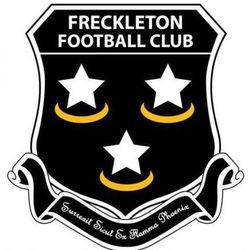 Facebook  - Freckleton Football Club /  Twitter - @FreckletonFC_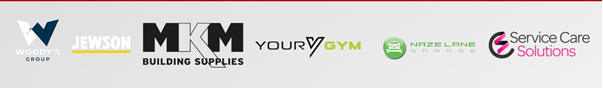 